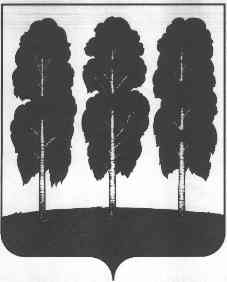 АДМИНИСТРАЦИЯ БЕРЕЗОВСКОГО РАЙОНАХАНТЫ-МАНСИЙСКОГО АВТОНОМНОГО ОКРУГА – ЮГРЫ ПОСТАНОВЛЕНИЕот 28.10.2019                                                                                                          № 1245пгт. БерезовоО внесении изменений в постановление администрации Березовского района от 08.10.2019 № 1152 «Об утверждении отчета «Об исполнении бюджета городского поселения Березово за девять месяцев 2019 года»В связи с технической ошибкой:Приложение к постановлению администрации Березовского района от 08.10.2019 № 1152 «Об утверждении отчета «Об исполнении  бюджета городского поселения Березово за девять месяцев 2019 года» изложить в следующей редакции согласно приложению к настоящему постановлению.2. Направить настоящее постановление в Совет депутатов городского поселения Березово.3. Опубликовать настоящее постановление в официальном издании газеты «Официальный вестник органа местного самоуправления городского поселения Березово» и разместить на официальном веб-сайте органов местного самоуправления городского поселения Березово.4. Настоящее постановление вступает в силу после его подписания и распространяется на правоотношения возникшие с 08.10.2019.И.о. главы района                                                                                    И.В. ЧечеткинаПриложение к постановлению администрации Березовского районаот 28.10.2019 № 1245Отчетоб исполнении бюджета городского поселения Березовоза девять месяцев 2019 годаДоходы(Тыс. руб.)2. Источники финансирования дефицита бюджета(Тыс. руб.)3. Расходы(Тыс. руб.)КодНаименование платежейПлан на 2019  год (уточненный)Исполнение на 1.10.2019 годаПроцент исполненияКодНаименование платежейПлан на 2019  год (уточненный)Исполнение на 1.10.2019 годаПроцент исполнения000 1 00 00000 00 0000 000НАЛОГОВЫЕ И НЕНАЛОГОВЫЕ ДОХОДЫ53 134,2  38 561,2  72,6  НАЛОГОВЫЕ ДОХОДЫ50 192,2  36 703,8  73,1  000 1 01 00000 00 0000 000НАЛОГИ НА ПРИБЫЛЬ, ДОХОДЫ31 512,0  22 338,1  70,9  000 1 01 02000 01 0000 110Налог на доходы физических лиц31 512,0  22 338,1  70,9  000 1 03 00000 00 0000 000НАЛОГИ НА ТОВАРЫ (РАБОТЫ, УСЛУГИ), РЕАЛИЗУЕМЫЕ НА ТЕРРИТОРИИ РОССИЙСКОЙ ФЕДЕРАЦИИ10 950,9  9 076,0  82,9  000 1 03 02000 01 0000 110Акцизы по подакцизным товарам (продукции), производимым на территории Российской Федерации10 950,9  9 076,0  82,9  000 1 05 00000 00 0000 000НАЛОГИ НА СОВОКУПНЫЙ ДОХОД40,0  1,0  2,5  000 1 05 03000 01 0000 110Единый сельскохозяйственный налог 40,0  1,0  2,5  000 1 06 00000 00 0000 000НАЛОГИ НА ИМУЩЕСТВО7 689,3  5 288,7  68,8  000 1 06 01000 00 0000 110Налог на имущество физических лиц1 594,3  1 432,6  89,9  000 1 06 06000 00 0000 110Земельный налог6 095,0  3 856,1  63,3  НЕНАЛОГОВЫЕ ДОХОДЫ2 942,0  1 857,4  63,1  000 1 11 00000 00 0000 000ДОХОДЫ ОТ ИСПОЛЬЗОВАНИЯ ИМУЩЕСТВА, НАХОДЯЩЕГОСЯ В ГОСУДАРСТВЕННОЙ И МУНИЦИПАЛЬНОЙ СОБСТВЕННОСТИ2 468,0  1 511,3  61,2  000 1 11 05000 00 0000 120Доходы, получаемые в виде арендной либо иной платы за передачу в возмездное пользование государственного и муниципального имущества (за искл. имущества бюджетных и автономных учреждений, а также имущества государственных и муниципальных унитарных предприятий, в т.ч. казенных)2 083,0  1 347,0  64,7  000 1 11 05013 13 0000 120Доходы, получаемые в виде арендной платы за земельные участки, государственная собственность на которые не разграничена и которые расположены в границах городских поселений, а также средства от продажи права на заключение договоров арендыуказанных земельных участков2 083,0  1 336,3  64,2  000 1 11 05035 13 0000 120Доходы от сдачи в аренду имущества, находящегося в оперативном управлении органов управления городских поселений  0,0  10,7  0,0  000 1 11 09000 00 0000 120 Прочие доходы от использования имущества, находящихся в государственной и муниципальной собственности385,0  164,3  42,7  000 1 13 00000 00 0000 000ДОХОДЫ ОТ ОКАЗАНИЯ ПЛАТНЫХ УСЛУГ (РАБОТ)  И КОМПЕНСАЦИИ ЗАТРАТ ГОСУДАРСТВА381,8  304,9  79,9  000 1 13 02000 00 0000 130Доходы от компенсации затрат государства381,8  304,9  79,9  000 1 14 00000 00 0000 000ДОХОДЫ ОТ ПРОДАЖИ МАТЕРИАЛЬНЫХ И НЕМАТЕРИАЛЬНЫХ АКТИВОВ90,0  15,8  17,6  000 1 14 06000 00 0000 430Доходы от продажи земельных участков, находящихся в государственной и муниципальной собственности (за искл. зем. участков бюджетных и автономных учреждений)90,0  15,8  17,6  000 1 16 00000 00 0000 000ШТРАФЫ, САНКЦИИ, ВОЗМЕЩЕНИЕ УЩЕРБА2,2  25,4  1 154,5  000 2 00 00000 00 0000 000БЕЗВОЗМЕЗДНЫЕ ПОСТУПЛЕНИЯ101 322,2  46 715,7  46,1  000 2 02 00000 00 0000 000Безвозмездные поступления от других бюджетов бюджетной системы Российской Федерации101 115,7  46 509,2  46,0  000 2 02 15000 00 0000 150Дотации бюджетам субъектов РФ и муниципальных образований48 853,2  39 082,4  80,0  000 2 02 40000 00 0000 150Иные межбюджетные трансферты52 262,5  7 426,8  14,2  000 2 04 00000 00 0000 000БЕЗВОЗМЕЗДНЫЕ ПОСТУПЛЕНИЯ ОТ НЕГОСУДАРСТВЕННЫХ ОРГАНИЗАЦИЙ198,5  198,5  100,0  000 2 04 05000 13 0000 150Безвозмездные поступления от негосударственных организаций в бюджеты городских поселений198,5  198,5  100,0  000 2 07 00000 00 0000 150ПРОЧИЕ БЕЗВОЗМЕЗДНЫЕ ПОСТУПЛЕНИЯ8,0  8,0  100,0  000 2 07 00000 13 0000 150Прочие безвозмездные поступления в бюджеты городских поселений8,0  8,0  100,0  Итого:154 456,4  85 276,9  55,2  КодНаименование групп, подгрупп, статей, подстатей, элементов, программ, кодов экономической классификации источников внутреннего финансирования дефицита бюджетаПлан на год (уточненный)Исполнение на 1.10.2019 годПроцент исполнения000 01 05 00 00 00 0000 000Изменение остатков средств на счетах по учету средств бюджета5 040,7  -13 562,5  -269,1  000 01 05 02 01 13 0000 510Увеличение прочих остатков денежных средств бюджетов городских поселений0,0  18 603,2  0,0  000 01 05 02 01 13 0000 610Уменьшение прочих остатков денежных средств бюджетов городских поселений 5 040,7  5 040,7  100,0  Всего:5 040,7  -13 562,5  -269,1  НаименованиеПППРЗПРЦСРЦСРЦСРЦСРВРУточненный план на 2019 годИсполнено на 01.10.2019 г.% Исполненияадминистрация Берёзовского района652159 497,171 714,445,0Общегосударственные вопросы6520121 331,213 410,462,9Функционирование высшего должностного лица субъекта Российской Федерации и муниципального образования65201022 387,51 930,480,9Непрограммные расходы6520102502 387,51 930,480,9Непрограммное направление деятельности "Исполнение отдельных расходных обязательств городского поселения Березово"6520102500032 387,51 930,480,9Глава муниципального образования652010250003020302 387,51 930,480,9Расходы на выплаты персоналу в целях обеспечения выполнения функций государственными (муниципальными) органами, казенными учреждениями, органами управления государственными внебюджетными фондами652010250003020301002 387,51 930,480,9Расходы на выплаты персоналу государственных (муниципальных) органов652010250003020301202 387,51 930,480,9Обеспечение деятельности финансовых, налоговых и таможенных органов и органов финансового (финансово-бюджетного) надзора652010648,848,8100,0Непрограммные расходы65201065048,848,8100,0Непрограммное направление деятельности "Исполнение отдельных расходных обязательств городского поселения Березово"65201065000348,848,8100,0Иные межбюджетные трансферты из бюджетов городских, сельских поселений в бюджет муниципального района на осуществление полномочий по решению вопросов местного значения6520106500038902048,848,8100,0Межбюджетные трансферты6520106500038902050048,848,8100,0Иные межбюджетные трансферты6520106500038902054048,848,8100,0Обеспечение проведения выборов и референдумов6520107297,3297,3100,0Непрограммные расходы652010750297,3297,3100,0Непрограммное направление деятельности "Исполнение отдельных расходных обязательств городского поселения Березово"652010750003297,3297,3100,0Прочие расходы органов местного самоуправления65201075000302400297,3297,3100,0Иные бюджетные ассигнования65201075000302400800297,3297,3100,0Специальные расходы65201075000302400880297,3297,3100,0Резервные фонды6520111300,00,00,0Непрограммные расходы652011150300,00,00,0Непрограммное направление деятельности "Исполнение отдельных расходных обязательств Березовского района"652011150001300,00,00,0Управление Резервным фондом65201115000122020300,00,00,0Иные бюджетные ассигнования65201115000122020800300,00,00,0Резервные средства65201115000122020870300,00,00,0Другие общегосударственные вопросы652011318 297,611 133,960,8Муниципальная программа «Повышение эффективности муниципального управления в городском поселении Берёзово на 2014-2021 годы»65201133717 749,510 763,860,6Подпрограмма "Совершенствование системы управления органов местного самоуправления городского поселения  Березово"652011337117 749,510 763,860,6Основное мероприятие "Обеспечение деятельности органов местного самоуправления городского поселения Берёзово"652011337101816,5816,5100,0Прочие расходы органов местного самоуправления65201133710102400816,5816,5100,0Иные бюджетные ассигнования65201133710102400800816,5816,5100,0Исполнение судебных актов65201133710102400830816,5816,5100,0Основное мероприятие "Обеспечение деятельности МКУ "ХЭС АГПБ"65201133710216 933,09 947,358,7Расходы на обеспечение деятельности (оказание услуг)муниципальных учреждений6520113371020059016 933,09 947,358,7Расходы на выплаты персоналу в целях обеспечения выполнения функций государственными (муниципальными) органами, казенными учреждениями, органами управления государственными внебюджетными фондами6520113371020059010012 890,57 984,261,9Расходы на выплаты персоналу казенных учреждений6520113371020059011012 890,57 984,261,9Закупка товаров, работ и услуг для обеспечения государственных (муниципальных) нужд652011337102005902003 494,21 726,149,4Иные закупки товаров, работ и услуг для обеспечения государственных (муниципальных) нужд652011337102005902403 494,21 726,149,4Иные бюджетные ассигнования65201133710200590800548,3237,043,2Исполнение судебных актов6520113371020059083050,050,0100,0Уплата налогов, сборов и иных платежей65201133710200590850498,3187,037,5Непрограммные расходы652011350548,1370,167,5Непрограммное направление деятельности "Исполнение отдельных расходных обязательств городского поселения Березово"652011350003548,1370,167,5Прочие расходы органов местного самоуправления65201135000302400548,1370,167,5Закупка товаров, работ и услуг для обеспечения государственных (муниципальных) нужд65201135000302400200519,1345,166,5Иные закупки товаров, работ и услуг для обеспечения государственных (муниципальных) нужд65201135000302400240519,1345,166,5Иные бюджетные ассигнования6520113500030240080029,025,086,2Уплата налогов, сборов и иных платежей6520113500030240085029,025,086,2Национальная безопасность и правоохранительная деятельность652031 672,2385,023,0Защита населения и территории от чрезвычайных ситуаций природного и техногенного характера, гражданская оборона65203091 640,0367,422,4Муниципальная программа "Защита населения и территорий от чрезвычайных ситуаций, обеспечение пожарной безопасности в городском поселении Берёзово на 2014-2021 годы"6520309341 640,0367,422,4Подпрограмма "Укрепление пожарной безопасности"65203093411 502,0367,424,5Основное мероприятие "Повышение уровня пожарной безопасности в городском поселении Березово"6520309341011 502,0367,424,5Реализация мероприятий (в случае если не предусмотрено по обособленным направлениям расходов)652030934101999901 502,0367,424,5Закупка товаров, работ и услуг для обеспечения государственных (муниципальных) нужд652030934101999902001 502,0367,424,5Иные закупки товаров, работ и услуг для обеспечения государственных (муниципальных) нужд652030934101999902401 502,0367,424,5Подпрограмма "Организация и обеспечение мероприятий в сфере гражданской обороны, защиты населения и территории  от чрезвычайных ситуаций"6520309342138,00,00,0Основное мероприятие "Предупреждение и ликвидация последствий чрезвычайных ситуаций и стихийных бедствий природного и техногенного характера"652030934203138,00,00,0Реализация мероприятий (в случае если не предусмотрено по обособленным направлениям расходов)65203093420399990138,00,00,0Закупка товаров, работ и услуг для обеспечения государственных (муниципальных) нужд65203093420399990200138,00,00,0Иные закупки товаров, работ и услуг для обеспечения государственных (муниципальных) нужд65203093420399990240138,00,00,0Другие вопросы в области национальной безопасности и правоохранительной деятельности652031432,217,654,7Муниципальная программа "Обеспечение прав и законных интересов населения городского поселения Берёзово отдельных сферах жизнедеятельности в 2014-2021 годы"65203143332,217,654,7Подпрограмма "Профилактика правонарушений"652031433132,217,654,7Основное мероприятие "Создание условий для деятельности народных дружин"65203143310132,217,654,7Субсидии  для создания условий для деятельности народных дружин6520314331018230025,714,154,8Расходы на выплаты персоналу в целях обеспечения выполнения функций государственными (муниципальными) органами, казенными учреждениями, органами управления государственными внебюджетными фондами6520314331018230010025,714,154,8Расходы на выплаты персоналу государственных (муниципальных) органов6520314331018230012025,714,154,8Реализация мероприятий (в случае если не предусмотрено по обособленным направлениям расходов)652031433101999900,10,00,0Расходы на выплаты персоналу в целях обеспечения выполнения функций государственными (муниципальными) органами, казенными учреждениями, органами управления государственными внебюджетными фондами652031433101999901000,10,00,0Расходы на выплаты персоналу казенных учреждений652031433101999901100,10,00,0Расходы местного бюджета на софинансирование субсидии  для создания условий для деятельности народных дружин652031433101S23006,43,554,8Расходы на выплаты персоналу в целях обеспечения выполнения функций государственными (муниципальными) органами, казенными учреждениями, органами управления государственными внебюджетными фондами652031433101S23001006,43,554,8Расходы на выплаты персоналу государственных (муниципальных) органов652031433101S23001206,43,554,8Национальная экономика6520474 237,839 693,753,5Общеэкономические вопросы65204016 751,14 560,867,6Муниципальная программа "Содействие занятости населения в городском поселении Берёзово на 2014-2021 годы"6520401316 751,14 560,867,6Подпрограмма "Содействие трудоустройству граждан"65204013116 751,14 560,867,6Основное мероприятие "Содействие улучшению положения на рынке труда не занятых трудовой  деятельностью и безработных граждан"6520401311016 678,44 560,868,3Иные межбюджетные трансферты на реализацию мероприятий по содействию трудоустройству граждан652040131101850602 178,41 394,764,0Расходы на выплаты персоналу в целях обеспечения выполнения функций государственными (муниципальными) органами, казенными учреждениями, органами управления государственными внебюджетными фондами652040131101850601002 178,41 394,764,0Расходы на выплаты персоналу казенных учреждений652040131101850601102 178,41 394,764,0Расходы местного бюджета на софинансирование мероприятий по содействию трудоустройству граждан 652040131101S50604 500,03 166,170,4Расходы на выплаты персоналу в целях обеспечения выполнения функций государственными (муниципальными) органами, казенными учреждениями, органами управления государственными внебюджетными фондами652040131101S50601004 500,03 166,170,4Расходы на выплаты персоналу казенных учреждений652040131101S50601104 500,03 166,170,4Основное мероприятие "Содействие трудоустройству граждан с инвалидностью и их адаптация на рынке труда"65204013110272,70,00,0Иные межбюджетные трансферты на реализацию мероприятий по содействию трудоустройству граждан6520401311028506072,70,00,0Расходы на выплаты персоналу в целях обеспечения выполнения функций государственными (муниципальными) органами, казенными учреждениями, органами управления государственными внебюджетными фондами6520401311028506010072,70,00,0Расходы на выплаты персоналу казенных учреждений6520401311028506011072,70,00,0Транспорт65204083 052,33 052,3100,0Муниципальная программа «Развитие транспортной системы городского поселения Берёзово на 2014-2021 годы»6520408363 052,33 052,3100,0Подпрограмма "Автомобильный транспорт"65204083613 052,33 052,3100,0Основное мероприятие "Обеспечение доступности  и повышение качества транспортных услуг автомобильным транспортом"6520408361013 052,33 052,3100,0Предоставление субсидий организациям652040836101611003 052,33 052,3100,0Иные бюджетные ассигнования652040836101611008003 052,33 052,3100,0Субсидии юридическим лицам (кроме некоммерческих организаций), индивидуальным предпринимателям, физическим лицам - производителям товаров, работ, услуг652040836101611008103 052,33 052,3100,0Дорожное хозяйство (дорожные фонды)652040958 742,529 384,650,0Муниципальная программа «Развитие транспортной системы городского поселения Берёзово на 2014-2021 годы»65204093652 297,028 872,855,2Подпрограмма "Дорожное хозяйство"652040936252 297,028 872,855,2Основное мероприятие "Содержание уличной дорожной сети "65204093620148 146,025 141,452,2Субсидии на строительство (реконструкцию), капитальный ремонт и ремонт автомобильных дорог общего пользования6520409362018239024 101,15 577,623,1Закупка товаров, работ и услуг для обеспечения государственных (муниципальных) нужд6520409362018239020024 101,15 577,623,1Иные закупки товаров, работ и услуг для обеспечения государственных (муниципальных) нужд6520409362018239024024 101,15 577,623,1Реализация мероприятий (в случае если не предусмотрено по обособленным направлениям расходов)6520409362019999021 041,718 295,987,0Закупка товаров, работ и услуг для обеспечения государственных (муниципальных) нужд6520409362019999020021 041,718 295,987,0Иные закупки товаров, работ и услуг для обеспечения государственных (муниципальных) нужд6520409362019999024021 041,718 295,987,0Расходы  на софинансирование субсидии на строительство (реконструкцию), капитальный ремонт и ремонт автомобильных дорог общего пользования местного значения652040936201S23903 003,21 267,942,2Закупка товаров, работ и услуг для обеспечения государственных (муниципальных) нужд652040936201S23902003 003,21 267,942,2Иные закупки товаров, работ и услуг для обеспечения государственных (муниципальных) нужд652040936201S23902403 003,21 267,942,2Основное мероприятие "Обеспечение безопасности дорожного движения"6520409362021 494,11 074,571,9Реализация мероприятий (в случае если не предусмотрено по обособленным направлениям расходов)652040936202999901 494,11 074,571,9Закупка товаров, работ и услуг для обеспечения государственных (муниципальных) нужд652040936202999902001 494,11 074,571,9Иные закупки товаров, работ и услуг для обеспечения государственных (муниципальных) нужд652040936202999902401 494,11 074,571,9Основное мероприятие "Строительство и реконструкция автомобильных дорог общего пользования местного значения и искусственных сооружений на них"6520409362042 656,92 656,9100,0Иные межбюджетные трансферты из бюджетов городских, сельских поселений в бюджет муниципального района на осуществление полномочий по решению вопросов местного значения652040936204890202 656,92 656,9100,0Межбюджетные трансферты652040936204890205002 656,92 656,9100,0Иные межбюджетные трансферты652040936204890205402 656,92 656,9100,0Муниципальная программа "Формирование современной городской среды муниципального образования городского поселения Берёзово на 2018 - 2022 годы"6520409396 445,5511,87,9Подпрограмма "Благоустройство дворовых территорий муниципального образования городского поселения Берёзово"65204093916 445,5511,87,9Основное мероприятие "Благоустройство дворовых территорий муниципального образования городского поселения Березово"652040939101122,098,080,3Реализация мероприятий (в случае если не предусмотрено по обособленным направлениям расходов)65204093910199990122,098,080,3Закупка товаров, работ и услуг для обеспечения государственных (муниципальных) нужд65204093910199990200122,098,080,3Иные закупки товаров, работ и услуг для обеспечения государственных (муниципальных) нужд65204093910199990240122,098,080,3Региональный проект "Формирование комфортной городской среды"6520409391F26 323,5413,86,5Субсидии на благоустройство территорий муниципальных образований6520409391F2826003 724,40,00,0Закупка товаров, работ и услуг для обеспечения государственных (муниципальных) нужд6520409391F2826002003 724,40,00,0Иные закупки товаров, работ и услуг для обеспечения государственных (муниципальных) нужд6520409391F2826002403 724,40,00,0Реализация мероприятий (в случае если не предусмотрено по обособленным направлениям расходов)6520409391F2999902 185,30,00,0Закупка товаров, работ и услуг для обеспечения государственных (муниципальных) нужд6520409391F2999902002 185,30,00,0Иные закупки товаров, работ и услуг для обеспечения государственных (муниципальных) нужд6520409391F2999902402 185,30,00,0Расходы на софинансирование субсидии на благоустройство территорий муниципальных образований6520409391F2S2600413,8413,8100,0Закупка товаров, работ и услуг для обеспечения государственных (муниципальных) нужд6520409391F2S2600200413,8413,8100,0Иные закупки товаров, работ и услуг для обеспечения государственных (муниципальных) нужд6520409391F2S2600240413,8413,8100,0Связь и информатика652041097,670,071,7Непрограммные расходы65204105097,670,071,7Непрограммное направление деятельности "Исполнение отдельных расходных обязательств городского поселения Березово"65204105000397,670,071,7Услуги в области информационных технологий6520410500032007097,670,071,7Закупка товаров, работ и услуг для обеспечения государственных (муниципальных) нужд6520410500032007020097,670,071,7Иные закупки товаров, работ и услуг для обеспечения государственных (муниципальных) нужд6520410500032007024097,670,071,7Другие вопросы в области национальной экономики65204125 594,32 626,046,9Муниципальная программа «Развитие потребительского рынка  в городском поселении Березово на 2018 – 2021 годы»652041241700,0141,420,2Основное мероприятие "Оказание финансовой поддержки юридическим лицам, индивидуальным предпринимателям, осуществляющим деятельность в  сфере хлебопечения в сельских населенных пунктах городского поселения Березово"652041241002700,0141,420,2Реализация мероприятий (в случае если не предусмотрено по обособленным направлениям расходов)65204124100299990700,0141,420,2Иные бюджетные ассигнования65204124100299990800700,0141,420,2Субсидии юридическим лицам (кроме некоммерческих организаций), индивидуальным предпринимателям, физическим лицам - производителям товаров, работ, услуг65204124100299990810700,0141,420,2Муниципальная программа "Содействие развитию градостроительной деятельности на территории поселения  Березово на 2018 - 2021 годы"6520412421 000,00,00,0Основное мероприятие "Выполнение инженерных изысканий и обосновывающих документов для подготовки документов территориального планирования и документации по планировке территории"6520412420011 000,00,00,0Реализация мероприятий (в случае если не предусмотрено по обособленным направлениям расходов)652041242001999901 000,00,00,0Закупка товаров, работ и услуг для обеспечения государственных (муниципальных) нужд652041242001999902001 000,00,00,0Иные закупки товаров, работ и услуг для обеспечения государственных (муниципальных) нужд652041242001999902401 000,00,00,0Муниципальная программа "Управление муниципальным имуществом городского поселения Березово на 2019-2021 годы и на период до 2025 года"6520412453 894,32 484,663,8Основное мероприятие "Управление и распоряжение муниципальным имуществом городского поселения Березово"6520412450013 402,81 993,158,6Реализация мероприятий (в случае если не предусмотрено по обособленным направлениям расходов)652041245001999903 402,81 993,158,6Закупка товаров, работ и услуг для обеспечения государственных (муниципальных) нужд652041245001999902003 402,81 993,158,6Иные закупки товаров, работ и услуг для обеспечения государственных (муниципальных) нужд652041245001999902403 402,81 993,158,6Основное мероприятие "Страхование муниципального имущества городского поселения Березово от случайных и непредвиденных событий"652041245002491,5491,5100,0Реализация мероприятий (в случае если не предусмотрено по обособленным направлениям расходов)65204124500299990491,5491,5100,0Закупка товаров, работ и услуг для обеспечения государственных (муниципальных) нужд65204124500299990200491,5491,5100,0Иные закупки товаров, работ и услуг для обеспечения государственных (муниципальных) нужд65204124500299990240491,5491,5100,0Жилищно-коммунальное хозяйство6520561 074,517 354,428,4Жилищное хозяйство65205011 972,0707,435,9Муниципальная программа "Развитие жилищно-коммунального комплекса и повышение энергетической эффективности в городском поселении Берёзово на 2014 – 2021 годы"6520501321 972,0707,435,9Подпрограмма " Создание условий для обеспечения качественными коммунальными услугами"6520501321100,00,00,0Основное мероприятие "Разработка программы "Комплексное развитие коммунальной инфраструктуры гп. Березово"652050132102100,00,00,0Реализация мероприятий (в случае если не предусмотрено по обособленным направлениям расходов)65205013210299990100,00,00,0Закупка товаров, работ и услуг для обеспечения государственных (муниципальных) нужд65205013210299990200100,00,00,0Иные закупки товаров, работ и услуг для обеспечения государственных (муниципальных) нужд65205013210299990240100,00,00,0Подпрограмма " Создание условий для качественного содержания муниципального жилищного фонда"65205013231 872,0707,437,8Основное мероприятие "Содержание муниципального жилищного фонда"6520501323011 872,0707,437,8Реализация мероприятий (в случае если не предусмотрено по обособленным направлениям расходов)652050132301999901 872,0707,437,8Закупка товаров, работ и услуг для обеспечения государственных (муниципальных) нужд652050132301999902001 872,0707,437,8Иные закупки товаров, работ и услуг для обеспечения государственных (муниципальных) нужд652050132301999902401 872,0707,437,8Коммунальное хозяйство652050243 620,18 123,518,6Муниципальная программа "Развитие жилищно-коммунального комплекса и повышение энергетической эффективности в городском поселении Берёзово на 2014 – 2021 годы"65205023243 620,18 123,518,6Подпрограмма " Создание условий для обеспечения качественными коммунальными услугами"652050232126 396,9570,72,2Основное мероприятие  "Подготовка систем коммунальной инфраструктуры к осенне-зимнему периоду"6520502321012 946,1534,718,1Реализация мероприятий (в случае если не предусмотрено по обособленным направлениям расходов)652050232101999902 946,1534,718,1Закупка товаров, работ и услуг для обеспечения государственных (муниципальных) нужд652050232101999902002 946,1534,718,1Иные закупки товаров, работ и услуг для обеспечения государственных (муниципальных) нужд652050232101999902402 946,1534,718,1Основное мероприятие "Субсидии из бюджета автономного округа на поддержку частных инвестиций в жилищно-коммунальный комплекс и обеспечение безубыточной деятельности организаций коммунального комплекса, осуществляющих регулируемую деятельность в сфере теплоснабжения, водоснабжения и водоотведения"65205023210323 450,836,00,2Субсидии на реализацию полномочий в сфере жилищно-коммунального комплекса "Капитальный ремонт (с заменой) систем газораспределения, теплоснабжения, водоснабжения и водоотведения, в том числе с применением композитных материалов"6520502321038259119 626,70,00,0Закупка товаров, работ и услуг для обеспечения государственных (муниципальных) нужд6520502321038259120019 626,70,00,0Иные закупки товаров, работ и услуг для обеспечения государственных (муниципальных) нужд6520502321038259124019 626,70,00,0Реализация мероприятий (в случае если не предусмотрено по обособленным направлениям расходов)652050232103999901 512,836,02,4Закупка товаров, работ и услуг для обеспечения государственных (муниципальных) нужд652050232103999902001 512,836,02,4Иные закупки товаров, работ и услуг для обеспечения государственных (муниципальных) нужд652050232103999902401 512,836,02,4Софинансирование субсидии на реализацию полномочий в сфере жилищно-коммунального комплекса "Капитальный ремонт (с заменой) систем газораспределения, теплоснабжения, водоснабжения и водоотведения, в том числе с применением композитных материалов"652050232103S25912 311,30,00,0Закупка товаров, работ и услуг для обеспечения государственных (муниципальных) нужд652050232103S25912002 311,30,00,0Иные закупки товаров, работ и услуг для обеспечения государственных (муниципальных) нужд652050232103S25912402 311,30,00,0Подпрограмма  " Обеспечение равных прав потребителей  на получение коммунальных ресурсов"652050232217 223,27 552,843,9Основное мероприятие "Предоставление субсидий организациям  на возмещение недополученных доходов при оказании жилищно-коммунальных услуг, услуг бани  населению по регулируемым ценам"65205023220115 375,87 552,849,1Предоставление субсидий организациям6520502322016110014 886,67 552,850,7Иные бюджетные ассигнования6520502322016110080014 886,67 552,850,7Субсидии юридическим лицам (кроме некоммерческих организаций), индивидуальным предпринимателям, физическим лицам - производителям товаров, работ, услуг6520502322016110081014 886,67 552,850,7Реализация мероприятий (в случае если не предусмотрено по обособленным направлениям расходов)65205023220199990489,20,00,0Иные бюджетные ассигнования65205023220199990800489,20,00,0Субсидии юридическим лицам (кроме некоммерческих организаций), индивидуальным предпринимателям, физическим лицам - производителям товаров, работ, услуг65205023220199990810489,20,00,0Основное мероприятие "Предоставление субсидий организациям  на возмещение недополученных доходов при оказании коммунальных услуг  по результатам деятельности предприятий"6520502322021 847,40,00,0Предоставление субсидий организациям652050232202611001 847,40,00,0Иные бюджетные ассигнования652050232202611008001 847,40,00,0Субсидии юридическим лицам (кроме некоммерческих организаций), индивидуальным предпринимателям, физическим лицам - производителям товаров, работ, услуг652050232202611008101 847,40,00,0Благоустройство652050315 482,48 523,555,1Муниципальная программа "Благоустройство территории городского поселения Берёзово на 2014-2021 годы"65205033813 238,18 407,063,5Подпрограмма "Энергосбережение и содержание систем наружного освещения на территории  городского поселения Березово"65205033813 869,22 493,864,5Основное мероприятие "Обеспечение населенных пунктов поселения уличным освещением"6520503381013 869,22 493,864,5Реализация мероприятий (в случае если не предусмотрено по обособленным направлениям расходов)652050338101999903 869,22 493,864,5Закупка товаров, работ и услуг для обеспечения государственных (муниципальных) нужд652050338101999902003 869,22 493,864,5Иные закупки товаров, работ и услуг для обеспечения государственных (муниципальных) нужд652050338101999902403 869,22 493,864,5Подпрограмма "Озеленение территории городского поселения Берёзово"6520503382138,0138,0100,0Основное мероприятие "Озеленение территории городского поселения Березово"652050338201138,0138,0100,0Реализация мероприятий (в случае если не предусмотрено по обособленным направлениям расходов)65205033820199990138,0138,0100,0Закупка товаров, работ и услуг для обеспечения государственных (муниципальных) нужд65205033820199990200138,0138,0100,0Иные закупки товаров, работ и услуг для обеспечения государственных (муниципальных) нужд65205033820199990240138,0138,0100,0Подпрограмма "Организация и содержание мест захоронения городского поселения Берёзово"6520503383691,0625,290,5Основное мероприятие "Содержание мест захоронения"652050338301691,0625,290,5Реализация мероприятий (в случае если не предусмотрено по обособленным направлениям расходов)65205033830199990691,0625,290,5Закупка товаров, работ и услуг для обеспечения государственных (муниципальных) нужд65205033830199990200592,3592,3100,0Иные закупки товаров, работ и услуг для обеспечения государственных (муниципальных) нужд65205033830199990240592,3592,3100,0Иные бюджетные ассигнования6520503383019999080098,732,933,3Субсидии юридическим лицам (кроме некоммерческих организаций), индивидуальным предпринимателям, физическим лицам - производителям товаров, работ, услуг6520503383019999081098,732,933,3Подпрограмма "Природоохранные мероприятия городского поселения Березово"65205033841 661,921,61,3Основное мероприятие "Проведение мероприятий по организации работ, направленных на ликвидацию несанкционированных свалок, вывоз мусора и прочих работ по содержанию территории поселения"6520503384011 661,921,61,3Реализация мероприятий (в случае если не предусмотрено по обособленным направлениям расходов)652050338401999901 661,921,61,3Закупка товаров, работ и услуг для обеспечения государственных (муниципальных) нужд652050338401999902001 661,921,61,3Иные закупки товаров, работ и услуг для обеспечения государственных (муниципальных) нужд652050338401999902401 661,921,61,3Подпрограмма "Формирование и содержание муниципального имущества на территории городского поселения Берёзово"65205033856 764,25 014,674,1Основное мероприятия "Проведение мероприятий по содержанию муниципального имущества, проведение работ по комплексному благоустройству территории  поселения"6520503385016 764,25 014,674,1Субсидии на содействие развитию исторических и иных местных традиций65205033850182420100,00,00,0Закупка товаров, работ и услуг для обеспечения государственных (муниципальных) нужд65205033850182420200100,00,00,0Иные закупки товаров, работ и услуг для обеспечения государственных (муниципальных) нужд65205033850182420240100,00,00,0Реализация мероприятий (в случае если не предусмотрено по обособленным направлениям расходов)652050338501999906 663,15 014,675,3Закупка товаров, работ и услуг для обеспечения государственных (муниципальных) нужд652050338501999902006 663,15 014,675,3Иные закупки товаров, работ и услуг для обеспечения государственных (муниципальных) нужд652050338501999902406 663,15 014,675,3Расходы местного бюджета на софинансирование субсидии на содействие развитию исторических и иных местных традиций652050338501S24201,10,00,0Закупка товаров, работ и услуг для обеспечения государственных (муниципальных) нужд652050338501S24202001,10,00,0Иные закупки товаров, работ и услуг для обеспечения государственных (муниципальных) нужд652050338501S24202401,10,00,0Подпрограмма "Информационное оформление территории общего пользования городского поселения"6520503386113,8113,8100,0Основное мероприятие "Мероприятия направленные на информационное оформление территории общего пользования городского поселения"652050338601113,8113,8100,0Реализация мероприятий (в случае если не предусмотрено по обособленным направлениям расходов)65205033860199990113,8113,8100,0Закупка товаров, работ и услуг для обеспечения государственных (муниципальных) нужд65205033860199990200113,8113,8100,0Иные закупки товаров, работ и услуг для обеспечения государственных (муниципальных) нужд65205033860199990240113,8113,8100,0Муниципальная программа "Формирование современной городской среды муниципального образования городского поселения Берёзово на 2018 - 2022 годы"6520503392 244,3116,55,2Подпрограмма "Благоустройство общественных территорий"65205033922 244,3116,55,2Основное мероприятие "Благоустройство общественных территорий"652050339202116,5116,5100,0Реализация мероприятий (в случае если не предусмотрено по обособленным направлениям расходов)65205033920299990116,5116,5100,0Закупка товаров, работ и услуг для обеспечения государственных (муниципальных) нужд65205033920299990200116,5116,5100,0Иные закупки товаров, работ и услуг для обеспечения государственных (муниципальных) нужд65205033920299990240116,5116,5100,0Региональный проект "Формирование комфортной городской среды"6520503392F22 127,80,00,0Реализация программ формирования современной городской среды6520503392F2555502 127,80,00,0Закупка товаров, работ и услуг для обеспечения государственных (муниципальных) нужд6520503392F2555502001 933,60,00,0Иные закупки товаров, работ и услуг для обеспечения государственных (муниципальных) нужд6520503392F2555502401 933,60,00,0Межбюджетные трансферты6520503392F255550500194,20,00,0Иные межбюджетные трансферты6520503392F255550540194,20,00,0КУЛЬТУРА, КИНЕМАТОГРАФИЯ652081 000,0750,075,0Культура65208011 000,0750,075,0Муниципальная программа "Развитие культуры и туризма в городском поселении Берёзово на 2014-2021 годы"6520801301 000,0750,075,0Подпрограмма" Народное творчество и традиционная культура"65208013021 000,0750,075,0Основное мероприятие "Поддержка культурных мероприятий в области сохранения и развития культурного наследия народов, проживающих на территории района"6520801302011 000,0750,075,0Иные межбюджетные трансферты из бюджетов городских, сельских поселений в бюджет муниципального района на осуществление полномочий по решению вопросов местного значения652080130201890201 000,0750,075,0Межбюджетные трансферты652080130201890205001 000,0750,075,0Иные межбюджетные трансферты652080130201890205401 000,0750,075,0Социальная политика65210181,4120,966,7Пенсионное обеспечение6521001181,4120,966,7Муниципальная программа «Повышение эффективности муниципального управления в городском поселении Берёзово на 2014-2021 годы»652100137181,4120,966,7Подпрограмма "Совершенствование системы управления органов местного самоуправления городского поселения  Березово"6521001371181,4120,966,7Основное мероприятие "Обеспечение деятельности органов местного самоуправления городского поселения Берёзово"652100137101181,4120,966,7Прочие расходы органов местного самоуправления65210013710102400181,4120,966,7Социальное обеспечение и иные выплаты населению65210013710102400300181,4120,966,7Публичные нормативные социальные выплаты гражданам65210013710102400310181,4120,966,7ИТОГО159 497,171 714,445,0